Math Resume Template 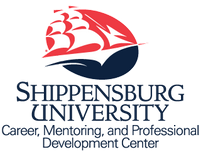 Career, Mentoring, and Professional Development CenterShippensburg University of Pennsylvania career@ship.edu ∙ www.ship.edu/career ∙ 717-477-1484NameContact Information (Address, Phone number, Email address)EDUCATION/TRAININGBachelor of Science in Mathematics, Expected Graduation month, yearConcentration: (if applicable *Applied Mathematics or Statistics)Minor: (if applicable)Shippensburg University, Shippensburg, PAQPA: (list if noteworthy; 3.0+)	Possible subheadings under Education: *Study Abroad; Honors; Relevant Coursework*COMPUTER SKILL: (List relevant applications, programming languages, or operating systems)_______________		_______________	_______________		_______________PROFESSIONAL INTERNSHIPSOrganization (dates)City, StateDescribe duties/responsibilitiesBe specificUse “buzz” words related to the fieldBegin each bullet with an action verb; No personal pronounsRESEARCH PROJECTSTitle of Research, datesList duties/responsibilities; scope/size of the project; human subject approval (if relevant); funding/financial supportOf project; outcomes of research/projectWas project submitted/approved for publication?Use past tense action verbs to begin each bulleted statementADDITIONAL EXPERIENCEJob Title, Organization (dates)City, StateList duties/responsibilities; scope/size of the project; human subject approval (if relevant); funding/financial supportOf project; outcomes of research/projectWas project submitted/approved for publication?Use past tense action verbs to begin each bulleted statementRELEVANT EXPERIENCETutor, datesShippensburg University Learning Center, Shippensburg, PAProvided additional assistance to college students taking Discrete MathematicsLed 75 minute review and instructional sessions twice a weekPROFESSIONAL MEMBERSHIPSMathematical Association of America, Student Member since 2010COMMUNITY SERVICE (more passive involvement such as Blood drives, Relay for Life, marathons)Organization (dates); Organization (dates); Organization (dates); Organization (dates); Organization (dates); Organization (dates); Organization (dates); Organization (dates) OTHER POSSIBLE HEADINGS TO INCORPORATE IN RESUMEMilitary History; Campus Leadership; Professional Memberships/Affiliations; Coaching Experience; Publications; Relevant Projects; Community Service; Languages; Conferences Attended; Study Abroad; Athletic Involvement; Certifications; Clearances